Michigan Medications Protocols 	Date:  March 1, 2024 	 	 	 	 	 	 	 	 	Page 1 of 1 TABLE OF CONTENTS          Medication Administration   	 	 	 	 	 	            Section 9.1          Medication Substitution 	 	 	 	 	 	 	Section 9.2 	Medication Shortage   	 	 	 	 	 	 	Section 9.3 	Personal Metered Dose Inhaler Use MDI 	 	 	 	 	Section 9.4 	EMS Med and IV Supply Requirements 	 	 	 	 	Section 9.5          SEM Medication Exchange and Replacement Procedure 	            	Section 9.6          Epinephrine Auto Injector Procedure 	 	 	 	 	            Section 9.7 	Naloxone Leave Behind 	 	 	 	 	 	 	Section 9.8 Section 9.9 through 9.43 contains medications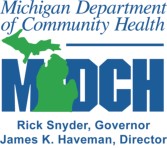 